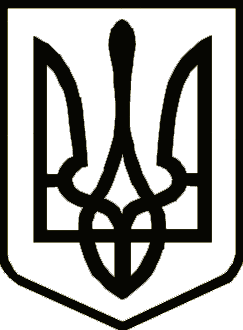 УкраїнаСРІБНЯНСЬКА СЕЛИЩНА РАДАРОЗПОРЯДЖЕННЯПро  створення  комісії  по перевірціготовності закладів освіти Срібнянської селищної ради до роботи в 2020 - 2021 навчальному році         Відповідно до Законів України «Про освіту», «Про повну загальну середню освіту», «Про дошкільну освіту», «Про охорону дитинства», пп. 2 п. а ст. 32 «Про місцеве самоврядування в Україні», Санітарного регламенту для закладів загальної середньої освіти, затвердженого наказом МОЗ  України № 2205 від 25.09.2020, зареєстрованим в Міністерстві юстиції України 10.11.2020 N1111/35394, з метою забезпечення перевірки готовності закладів освіти Срібнянської  селищної ради до роботи та організованого початку нового 2021 – 2022 навчального року, створення належних та безпечних умов для учасників освітнього процесу, зобов’язую:          1.Створити та затвердити  склад комісії по перевірці готовності закладів освіти  Срібнянської  селищної ради до роботи  у 2021 – 2022 навчальному році (додається).         2. Комісії по перевірці готовності закладів освіти здійснити об'їзд шкіл із 06 по 10 серпня 2021 року та скласти акти готовності закладів освіти  Срібнянської  селищної ради до роботи у 2021 - 2022 навчальному році.        3. Контроль  за  виконанням  розпорядження покласти на заступника  голови  Срібнянської селищної ради з гуманітарних питань та соціальної політики Ніну БОНДАРЕНКО.Селищний голова                                                                   Олена ПАНЧЕНКО Додаток 					                   до розпорядження селищного голови                                                                                                    від 30 липня 2021 року  № 129Склад комісії по перевірці готовності закладів освіти Срібнянської селищної ради до роботи у 2021 - 2022 навчальному роціБондаренко Ніна Григорівна              - заступник селищного голови                                                                                    з гуманітарних питань та соціальної                                                                                політики, голова комісії;Никоненко Віталій Миколайович      - начальник відділу освіти, сім’ї,                                                                   молоді та спорту Срібнянської                                                                                                                     селищної ради, заступник голови                                                                   комісії; Никоненко Надія Олексіївна              - методист методичного кабінету                                                                                відділу  освіти, сім’ї, молоді та спорту                                                                                      Срібнянської селищної ради,                                                                   секретар комісії;      Авраменко Юрій Володимирович     - головний інспектор відділу                                                                         запобігання надзвичайних ситуацій                                                                                            Прилуцького районного управління                                                                                    Головного управління  ДСНС                                                                   України в Чернігівській  області (за                                                                                       згодою);Бурдай Лариса Григорівна                  - завідувач Талалаївським                                                                         відділенням ДУ «Чернігівський                                                                                       обласний центр контролю та                                                                             профілактики хвороб МОЗ України»                                                                   (за згодою);Вернигорова- Грома                         - голова районної організації                                Катерина Олександрівна                     профспілки працівників освіти і                                                              науки;Койдик Олексій Олексійович             - начальник господарської групи                                                                                    відділу освіти, сім’ї, молоді та спорту                                                                  Срібнянської селищної ради;      Лещенко                                                - провідний інженер з розподілу Володимир Володимирович                  Срібнянської дільниці                                                                                                                     Прилуцького РЕМ (за згодою);Петренко Віктор Миколайович          - головний спеціаліст з питань охорони                                                                    праці відділу освіти, сім’ї, молоді та                                                                             спорту Срібнянської селищної ради;Тимошенко Наталія Іванівна               - головний спеціаліст відділу                                                                    державного нагляду за дотриманням                                                                    Санітарного законодавства                                                                   Срібнянського управління Головного                                                                    управління Держпродспоживслужби в                                                                    Чернігівській області (за згодою);Холоденко Світлана Миколаївна        - головний спеціаліст відділу                                                                    безпечності харчових продуктів та                                                                   ветеринарної медицини                                                                   Срібнянського управління Головного                                                                    управління Держпродспоживслужби в                                                                    Чернігівській області, державний                                                                     інспектор та державний ветеринарний                                                                     інспектор (за згодою).Секретар ради 							               Ірина МАРТИНЮК                                                                                  ЗАТВЕРДЖЕНО:                                                                                      Перший заступник селищного голови                                                                                __________Віталій ЖЕЛІБА                                                          30 липня 2021 рокуГРАФІКпроведення об’їздів по перевірці готовності закладів освіти Срібнянської селищної ради до роботи у 2021 - 2022 навчальному році06 серпня 2021 року09.30 – 10.00 – Срібнянський ЗДО «Сонечко»10.10 – 11.10 – Срібнянська ЗОШ І-ІІІ ст. 11.20 – 11.50 – Гриціївська ЗОШ І-ІІ ст.11.50 – 12.00 – Гриціївський ЗДО «Журавлик»12.20 – 12.35 – Карпилівський ЗДО «Казка»12.40 – 13.20 – Карпилівська ЗОШ І-ІІІ ст. 09 серпня 2021 року9.30. – 10.00  – Калюжинська ЗОШ І-ІІ ст.10.30 – 11.00 – Васьківська ЗОШ І-ІІ ст.11.20 – 11.45 – Сокиринський ЗДО «Метелик»11.50 – 13.00 – Сокиринська ЗОШ І-ІІІ ст.10 серпня 2021 року09.30 – 10.00 – Гурбинська ЗОШ І-ІІІ ст.10.05 – 10.20 – Гурбинський ЗДО «Малятко»10.50 – 11.35 – Дігтярівська ЗОШ І-ІІІ ст.11.40 – 12.00 – Дігтярівський ЗДО «Сонечко»12.35 – 13.00 – Горобіївська ЗОШ І-ІІ ст.13.05 – 13.15 –Горобіївський ЗДО «Струмочок»13.30 – 13.45 – Савинська ЗОШ І ст.13.45 – 14.00 – Савинський ЗДО «Сонечко»14.20 – 14.50 – Подільська ЗОШ І-ІІ ст.14.55 – 15.10 – Подільський ЗДО «Віночок»30 липня2021 року    смт Срібне			      №129